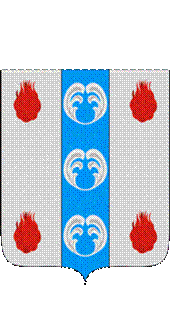 Российская ФедерацияНовгородская областьДУМА ПОДДОРСКОГО МУНИЦИПАЛЬНОГО РАЙОНАР Е Ш Е Н И Еот 26.03.2024 № 257с.ПоддорьеВ соответствии со статьей 10 Федерального закона от 12 января 1996 года № 7-ФЗ «О некоммерческих организациях», статьей 69 Федерального закона от 6 октября 2003 года № 131-ФЗ «Об общих принципах организации местного самоуправления в Российской Федерации» и в целях развития приоритетного регионального проекта «Активное долголетие»,Дума Поддорского муниципального районаРЕШИЛА:1. Установить, что Поддорский муниципальный район Новгородской области выступает учредителем автономной некоммерческой организации «Активное долголетие».2. Опубликовать решение в бюллетене «Вестник Поддорского муниципального района» и разместить на официальном сайте Администрации Поддорского муниципального района в информационно-телекоммуникационной сети «Интернет» (https://admpoddore.gosuslugi.ru/).Главамуниципального района                                                           Е.В.ПанинаПредседатель ДумыПоддорского муниципального района                                 Т.Н.КрутоваОб автономной некоммерческой организации «Активное долголетие»